Til høringsparterneUddannelses- og Forskningsstyrelsen sender hermed udkast til bekendtgørelse om tekniske og merkantile erhvervsakademiuddannelser og professionsbacheloruddannelser i høring.Formålet med høringen er at sikre, at ændringerne i følgende uddannelser er korrekt affattet:Datamatiker AKPB i økonomi og informationsteknologiPB i digital konceptudviklingPB i international handel og markedsføringPB i softwareudviklingPB i filmproduktionsledelsePB i e-commerce og digital marketingPB i energimanagementStyrelsen skal anmode om eventuelle bemærkninger til høringsudkastet sendes til ufs-hoering@ufm.dk, cc. Specialkonsulent Rikke Lise Simested med reference til sag nummer 2023-24158 senest Fredag den 17. maj 2024Spørgsmål til høringsudkastet bedes rettet til chefkonsulent Mette Mikkelsen, e-mail: memi@ufm.dk telefon: 72 31 86 46.Høringen er også offentliggjort på Høringsportalen. Høringssvar fra ikke-ministerielle høringsparter offentliggøres på Høringsportalen efter høringsfristens udløb. Ved afgivelse af høringssvar samtykker høringsparten i, at vedkommendes høringssvar, inkl. navn og evt. angivet adresse eller e-mailadresse offentliggøres på Høringsportalen efter endt høring. 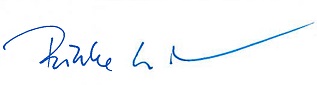 Med venlig hilsenRikke Lise SimestedSpecialkonsulent